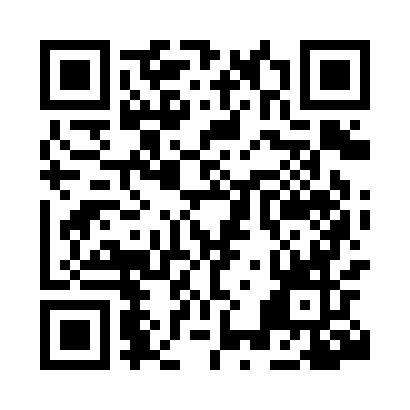 Prayer times for Arroyito, ArgentinaMon 1 Apr 2024 - Tue 30 Apr 2024High Latitude Method: NonePrayer Calculation Method: Muslim World LeagueAsar Calculation Method: ShafiPrayer times provided by https://www.salahtimes.comDateDayFajrSunriseDhuhrAsrMaghribIsha1Mon6:037:241:164:377:078:232Tue6:047:241:164:367:068:223Wed6:057:251:154:357:058:214Thu6:057:261:154:347:048:205Fri6:067:261:154:337:038:186Sat6:067:271:144:337:018:177Sun6:077:281:144:327:008:168Mon6:087:281:144:316:598:159Tue6:087:291:144:306:588:1410Wed6:097:301:134:296:578:1311Thu6:097:301:134:286:558:1212Fri6:107:311:134:276:548:1013Sat6:117:321:134:276:538:0914Sun6:117:321:124:266:528:0815Mon6:127:331:124:256:518:0716Tue6:127:341:124:246:508:0617Wed6:137:341:124:236:498:0518Thu6:147:351:114:226:478:0419Fri6:147:361:114:226:468:0320Sat6:157:361:114:216:458:0221Sun6:157:371:114:206:448:0122Mon6:167:381:114:196:438:0023Tue6:177:381:104:186:427:5924Wed6:177:391:104:176:417:5825Thu6:187:401:104:176:407:5726Fri6:187:401:104:166:397:5627Sat6:197:411:104:156:387:5628Sun6:197:421:104:146:377:5529Mon6:207:421:094:146:367:5430Tue6:217:431:094:136:357:53